Сумська міська радаVІI СКЛИКАННЯ LXXVIII СЕСІЯРІШЕННЯвід  22 липня 2020 року  № 7138-МРм. СумиРозглянувши звернення юридичної особи, надані документи, враховуючи рекомендації засідання постійної комісії з питань архітектури, містобудування, регулювання земельних відносин, природокористування та екології Сумської міської ради (протокол від 04.06.2020 № 195), відповідно до статей 12, 122, 123, 124 Земельного кодексу України, частини 3 статті 15 Закону України «Про доступ до публічної інформації», на підставі рішення Сумської міської ради від 19.06.2019 № 5298–МР «Про встановлення плати за землю», керуючись пунктом 34 частини першої статті 26 Закону України «Про місцеве самоврядування в Україні», Сумська міська рада  ВИРІШИЛА:1. Надати в оренду земельних ділянок згідно з додатком.2. Встановити орендну плату у розмірі відсотку від нормативної грошової оцінки земельної ділянки, зазначеного в графі 6 додатку до рішення.3. Акціонерному товариству «Сумиобленерго» в місячний термін після прийняття рішення звернутися до Департаменту забезпечення ресурсних платежів Сумської міської ради (Клименко Ю.М.) для укладання договору оренди земельних ділянок.Сумський міський голова							О.М. ЛисенкоВиконавець: Клименко Ю.М.Додатокдо рішення Сумської міської ради   «Про надання в оренду земельних ділянок Акціонерному товариству «Сумиобленерго» за адресою: м. Суми, на території Ковпаківського району, загальною площею 0,0809 га»від 22 липня 2020 року № 7138-МРСПИСОКюридичних осіб, яким надаються в оренду земельні ділянки  Сумський міський голова														        О.М. ЛисенкоВиконавець: Клименко Ю.М.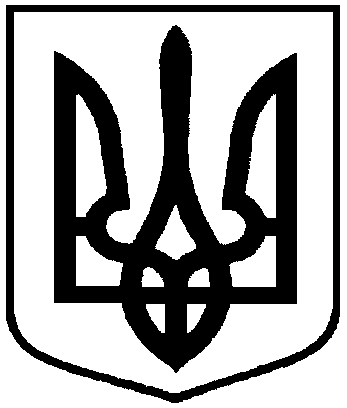 Про надання в оренду земельних                          ділянок Акціонерному товариству «Сумиобленерго» за адресою: м. Суми,                                 на території Ковпаківського району, загальною площею 0,0809 га№з/пНазва підприємства, установи,організації,ідентифікаційний код Функціональне призначення земельної ділянки,адреса земельної ділянки,кадастровий номер,3Площа, га,строк користування з моменту прийняття рішенняКатегорія земельної ділянкиРозмір орендної плати в рік за землю у відсотках до грошової оцінки земельної ділянки1234561.Акціонерне товариство «Сумиобленерго»,23293513Під опорами повітряної лініїПЛ 110 кВ «ПС-Суми-ПС ТЕЦ»,на території Ковпаківського району5910136600:10:023:10005910136600:10:023:10015910136600:10:023:10025910136600:10:023:10035910136600:10:023:10055910136600:10:023:10065910136600:10:023:10075910136600:07:028:10005910136600:07:028:10015910136600:07:028:10025910136600:07:024:10005910136600:07:024:10015910136600:07:024:10025910136600:07:024:10035910136600:07:010:10005910136600:07:015:10005910136600:07:010:10015910136600:07:004:10005910136600:07:004:10015910136600:07:004:10025910136600:07:004:10035910136600:06:007:10035910136600:10:023:10040,0809в т. ч.0,00280,00450,00260,00290,00340,00260,00380,00320,00230,00280,00320,00340,00490,00410,00450,00450,00600,00200,00570,00040,00660,00040,004310 роківЗемлі промисловості, транспорту, зв’язку енергетики, оборони та іншого призначення3,0